Γράφω ένα ταιριαστό επίθετο για τα παρακάτω ουσιαστικά.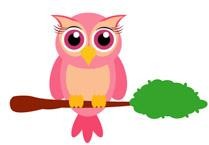 Βρίσκω και υπογραμμίζω το επίθετο σε κάθε πρόταση. Έπειτα το γράφω στα τρία γένη.Ο λαμπερός ήλιος φώτισε το δωμάτιο.		ο λαμπερός, η λαμπερή, το λαμπερό Πέταξε την κόκκινη μπάλα.	 		 Έκατσε στην παλιά πολυθρόνα.	 		 Αγόρασα ένα γυάλινο τραπέζι.	 		 Αντικατέστησα το παλιό μου ρολόι.	 		 Ακούστηκα μια δυνατή κραυγή.	 		φαγητόλέξειςβιβλιοθήκηψωμίμπλούζαεργάτεςζώοπεριβάλλονχορτάριουρά